SPEL   : Wielen in EgypteLeeftijd: 8 tot 12 jaarAuteur : Média’PiCompetenties : Leg uit waarom Egyptenaren geen wielen gebruikten in het zandKies het juiste antwoord, verzeker je ervan dat je het juiste antwoord kiestLuister en beslis nadat je de 3 voorstellen hebt gezienEuropese Competenties https://eur-lex.europa.eu/legal-content/EN/TXT/?uri=uriserv%3AOJ.C_.2018.189.01.0001.01.ENG&toc=OJ%3AC%3A2018%3A189%3ATOCSpecifieke vocabulaire / trefwoorden:Een boot, een wiel, een idee, een uitvinding, zand, rollen, vastzitten.Lesplan:Na het bekijken van de thematische video «Oud-Egypte» op: http://www.opensign.eu/nl/thematic_topics/57 Vind je het spel op: http://opensign.eu/nl/multiplechoice/60Toon dit spel aan het kind, en noteer het aantal fouten dat het kind maakt.Benodigd materiaal/Technische vereisten:Een computer en een internet verbindingFocus op gebarentaal:Werk aan oorzaak en gevolg door logische verbanden te leggen met het verhaal in jouw eigen gebarentaal. We suggereren verder vragen te stellen rond „Waarom? Omdat” Dit project n° 2017-1-FR01-KA201-037433 werd gefinancierd met de steun van de Europese Commissie. Deze publicatie weerspiegelt enkel de visie van de auteur, en de Commissie kan niet aansprakelijk worden gehouden voor enig voortvloeiend gebruik hieruit.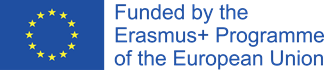 Speel het spel: Wielen in Egypte : http://opensign.eu/nl/multiplechoice/60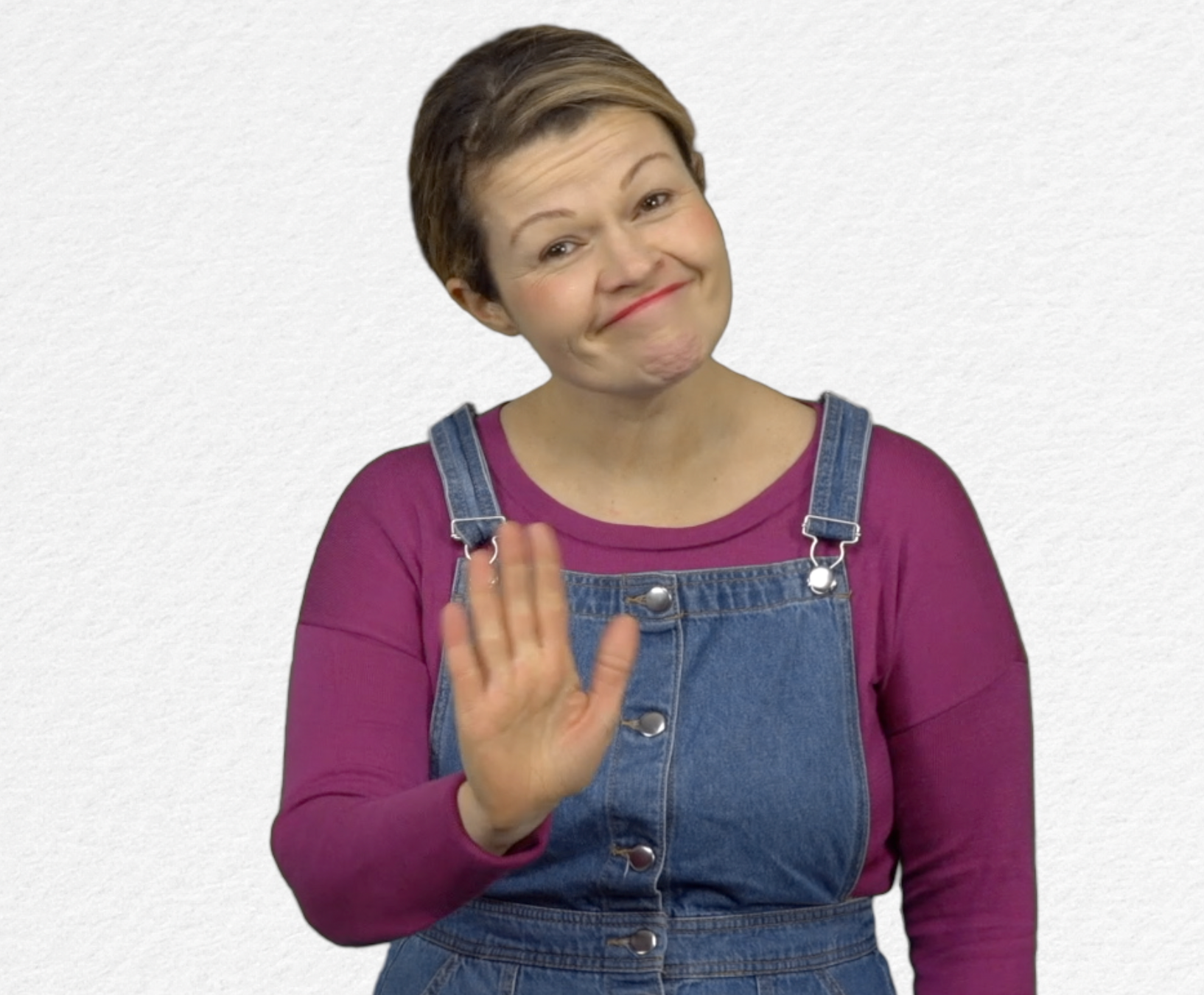 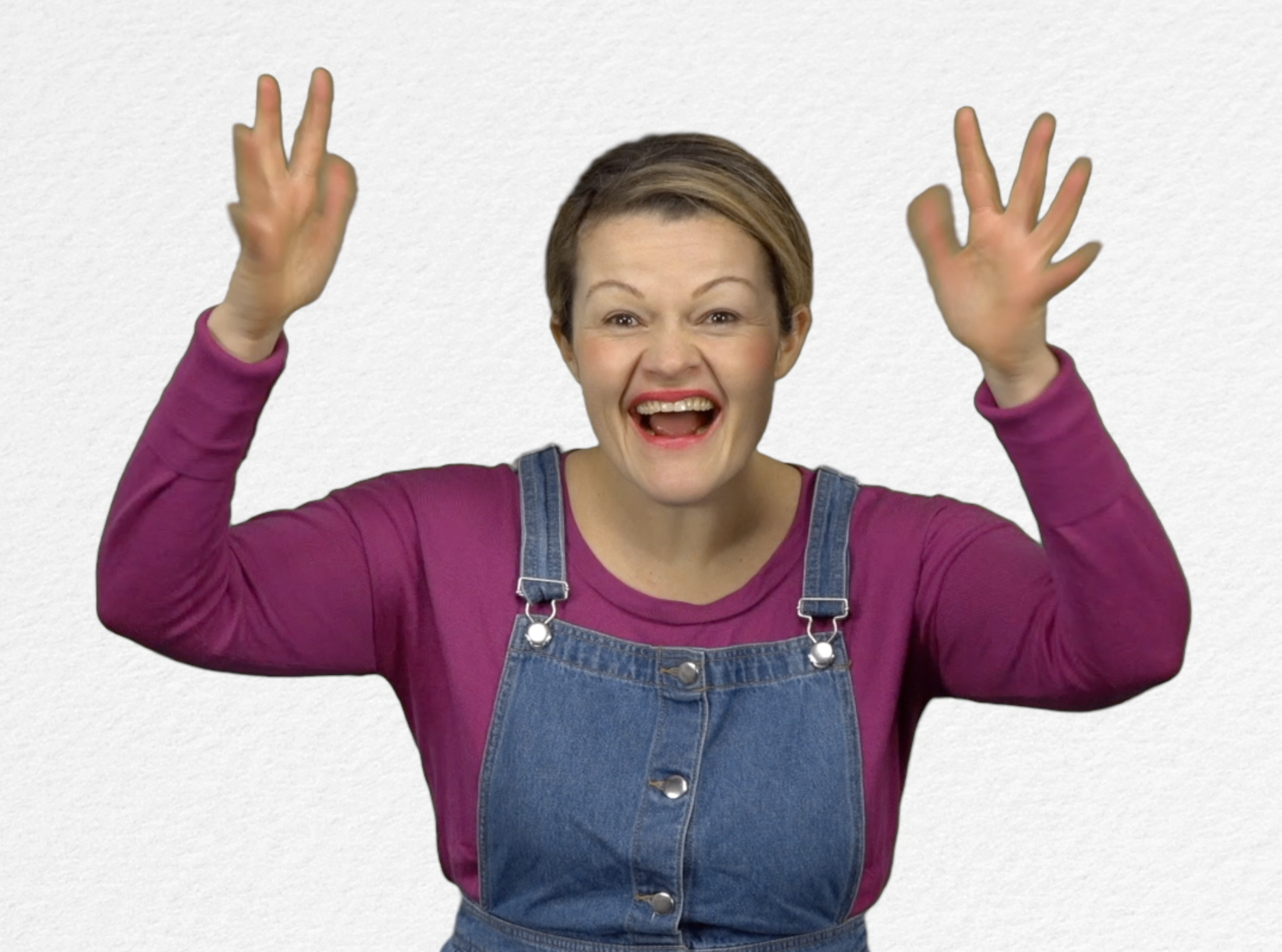 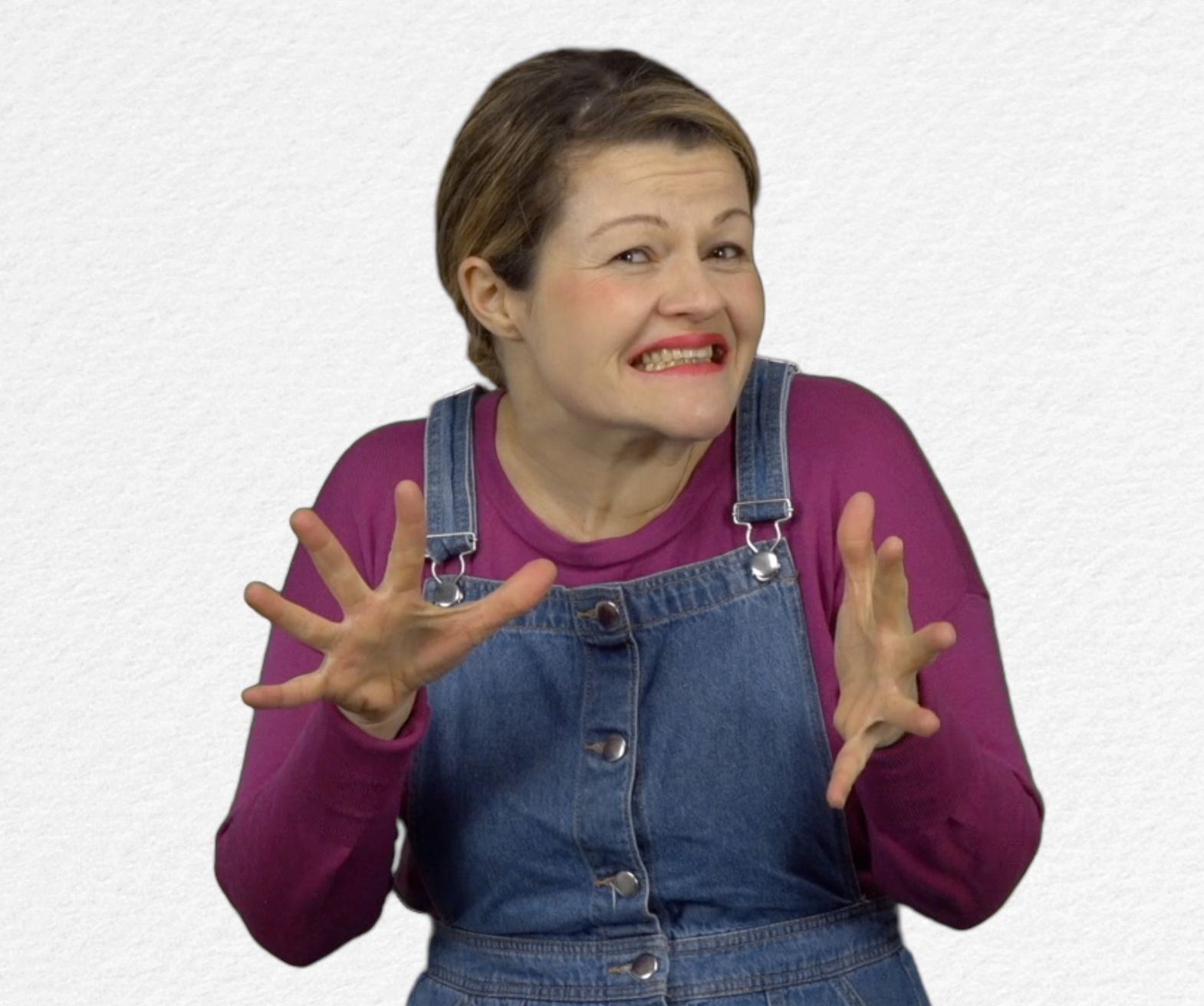 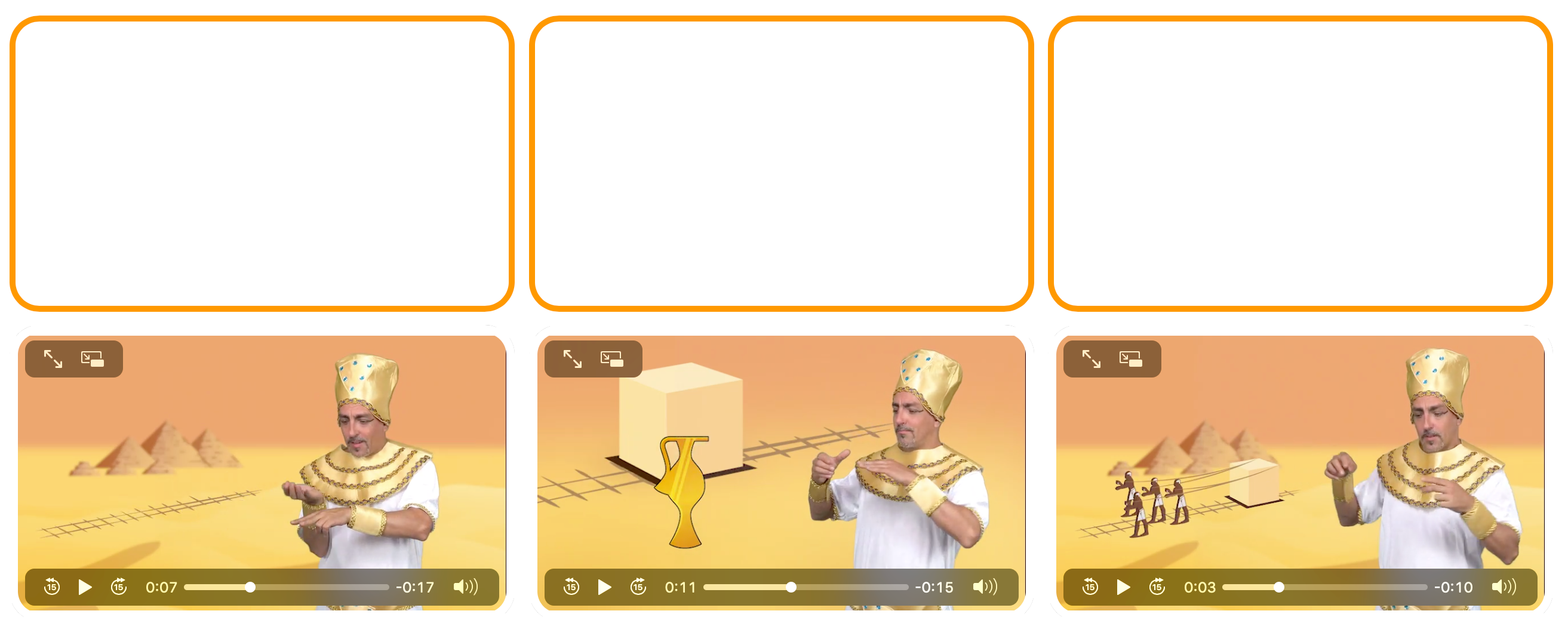 Extra links met digitale tools: :Oud-Egypte: http://www.opensign.eu/nl/thematic_topics/57 Het Egyptisch Tijdperk : http://opensign.eu/nl/memory_game/55Het Egyptisch Leven : http://opensign.eu/nl/memory_game/54Wielen in Egypte : http://opensign.eu/nl/multiplechoice/60DIY Open Sign: http://www.opensign.eu/nl/manual_activities_videos